PREVOZNO SREDSTVO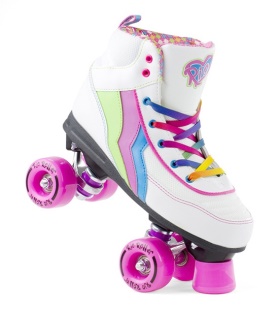 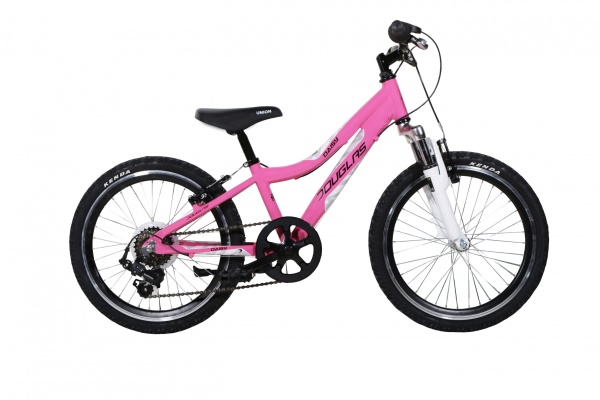 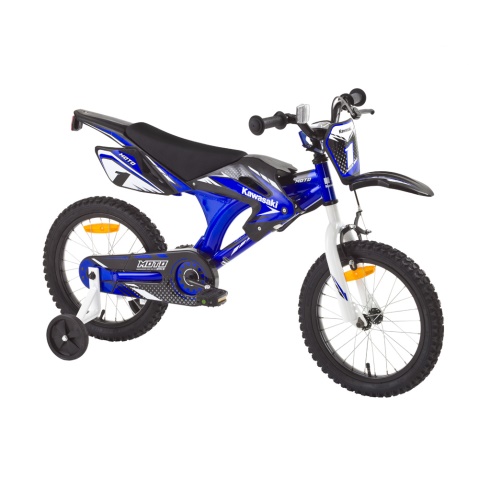 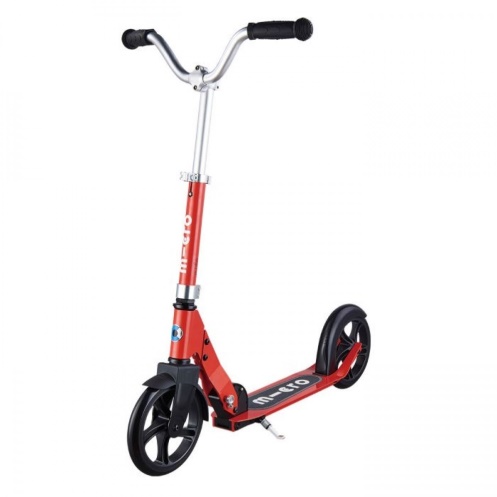 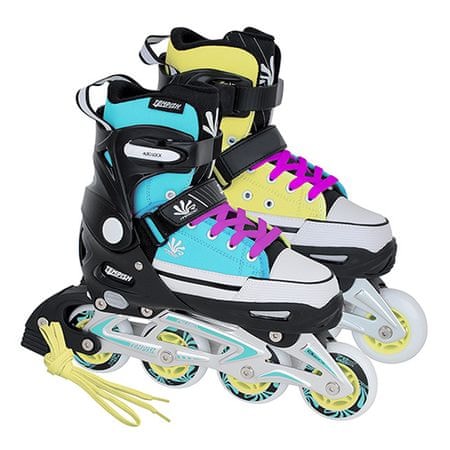 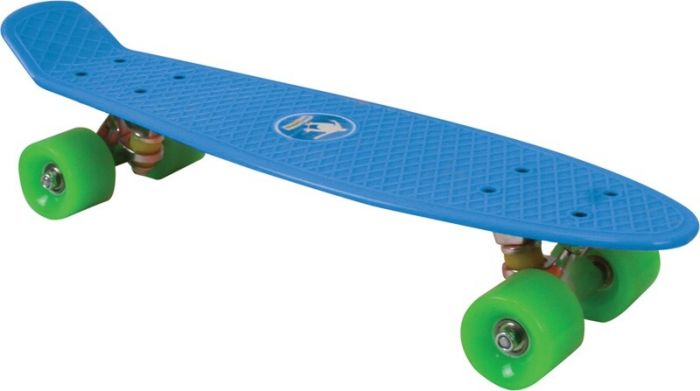 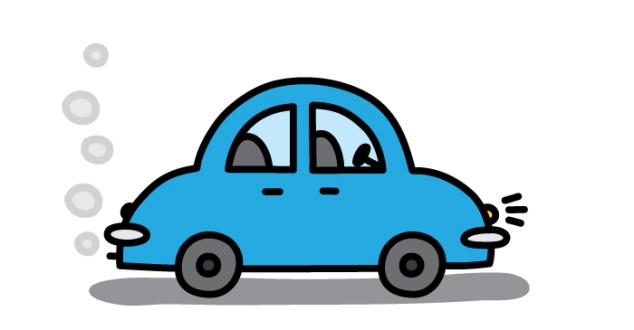   RISANJE V TRIKOTNEM FORMATU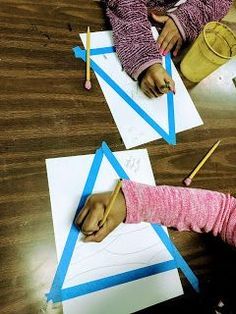  AVTO USTVARJEN IZ TRŠEGA ODPADNEGA PAPIRJA TER POBARVAN S TEHNIKO ODTISKOVANJA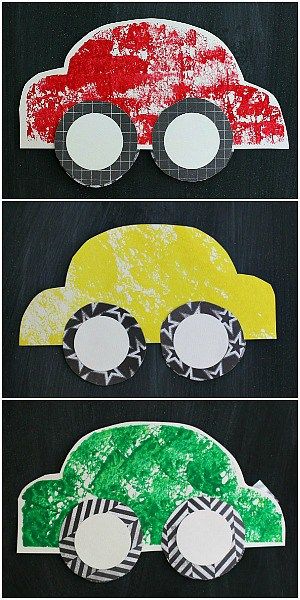 